Corrigé type Exercice N°1   2 PTS Cochez la ou les bonnes réponses 1/  Word est un          0.5                       2/ Pour insérer un tableau « Word » il faut aller dans le 0.5                       menu Tableur                                                        Insertion Traitement de texte                                    Format /colonneCompilateur                                               Format/tabulation   3/ L’interligne est        0.5                                                                         L’espacement entre les paragraphes                                                              L’espacement entre les lignes d’un même paragraphe      Les lignes permettant d’avoir un texte très aligné4/La combinaison des touches de clavier pour coller un élément est 0.5                         Ctrl +C         Ctrl +V             Ctrl+ X        Exercice N°2   10 PTS        Ouvrir l’application MS WORD et saisir le texte ci-dessous en respectant les paramètres suivant                             1.5                                     3                                    1.5	Réseau informatique	Les réseaux informatiques aujourd’hui deviennent incontournables dans divers domaines aussi bien professionnel que privés. L’une de leurs missions principales est l’interconnexion des systèmes informatique.     L’évolution technologique a conduit à la possibilité de construire des systèmes Informatiques de plus en plus sophistiqués et de moins en moins encombrants. Pour permettre d’équiper le maximum de points d’utilisation, et de fournir pour tout employé d’une entreprise, d’une administration, et donc d’un établissement d’enseignement, l’outil indispensable améliorant son efficacité et par suite sa productivité.                                              Texte bien écrit        0.5 2-Insérer un en –tête en saisissant (examen informatique) ?3-Écrivez le deuxième paragraphe en MAJUSCULE ?      0.54-Insérez un numéro de page en bas de page, alignement centré démarrer à partir du N° 7 ? 25-Appliquez la couleur surbrillance pour le dernier paragraphe ?  16-Enregistrez votre travail sur le bureau (nom, prénom et groupe) ? EXERCICE 3     8PTSMettez  en forme le tableau suivant :Le  contenu de la première  colonne du tableau est en gras, de taille 15, police « Times New Roman » et de couleur verte.    1Le contenu de la première ligne du tableau  est en gras, taille  17, police «Arial » et de couleur  rouge.  11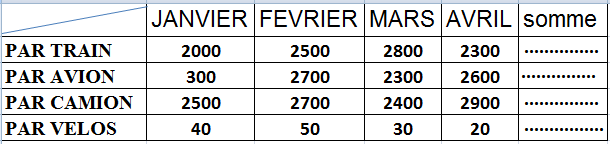 Calculer le nombre de voyageur pour chaque ligne ?   2Créez un graphique en colonnes, n’oublier pas le titre (Voyages) et la légende ?    2Enregistrez votre travail (nom, prénom et groupe) ?  1                                                                                                                                BON COURAGE paramètresTitreparagrapheEn –têteTaille151317styleItalique  /soulignerComme indiqué Gras PoliceGaramond Time new romanCalibriCouleurBleu NoireNoirLettrine…….Dans le texte (n°2)……..Interligne…………2………AlignementCentréjustifiéDroite 